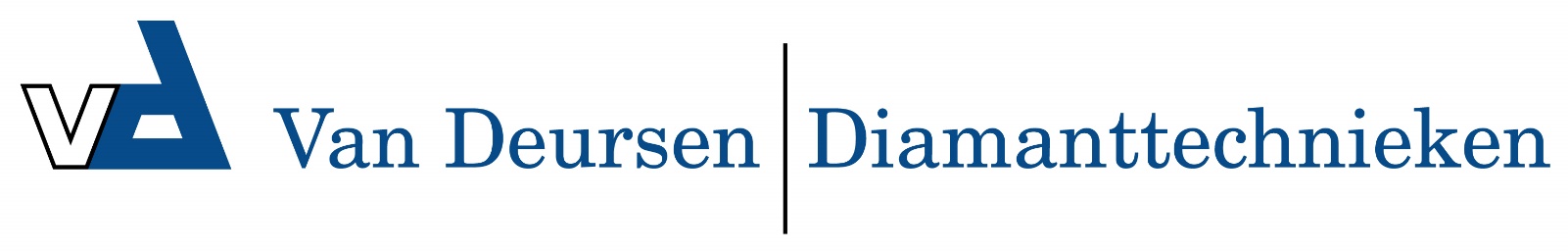 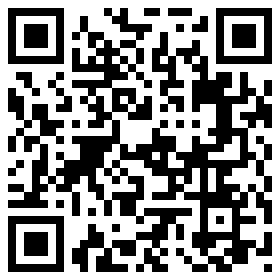 Tegelboorset 8-dlg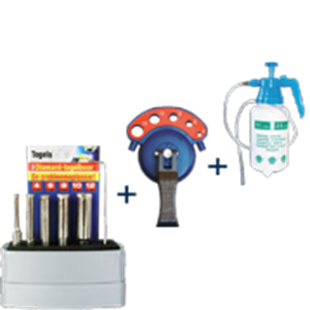 Tegelboorset, 8-dlg.Inhoud: 8 delige set.
Diamantboren: 1x 5, 6, 8, 10, 12 mm.
1x miniGuide, waterpomp en inbussleutel.UitvoeringExact boren, mooie zuivere gaten, geen materiaal versplintering.ToepassingGraniet, keramiek en dubbelgebakken tegels.Art.nr.Omschrijving758.90008-dlg. Set diamanttegelboren